Propose un ou plusieurs abris aux petites bêtes du jardin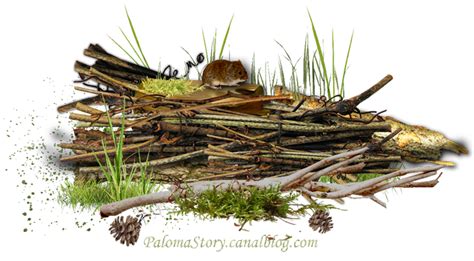 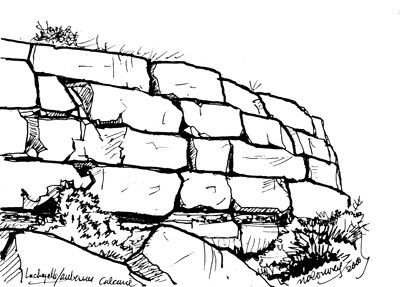 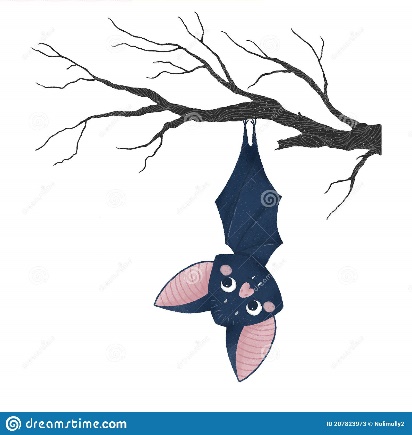 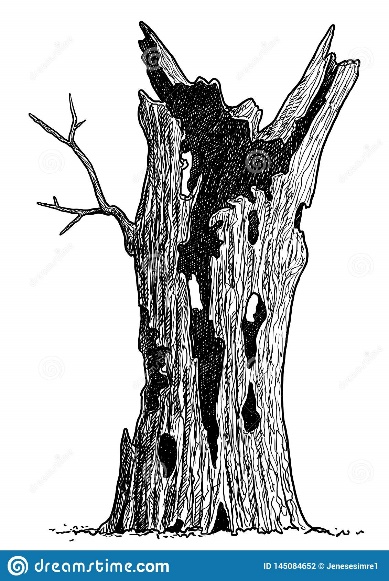 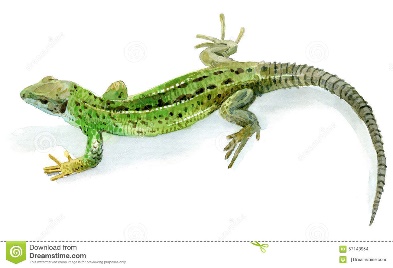 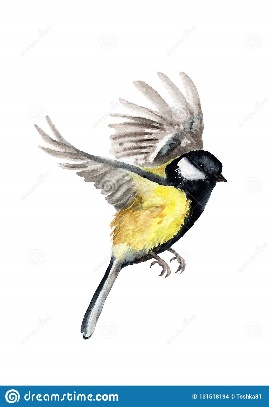 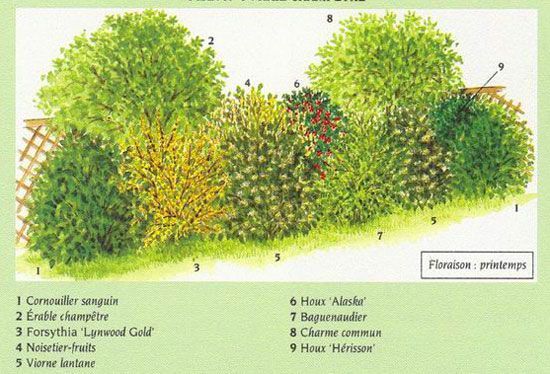 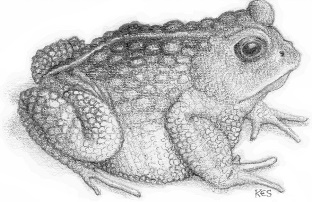 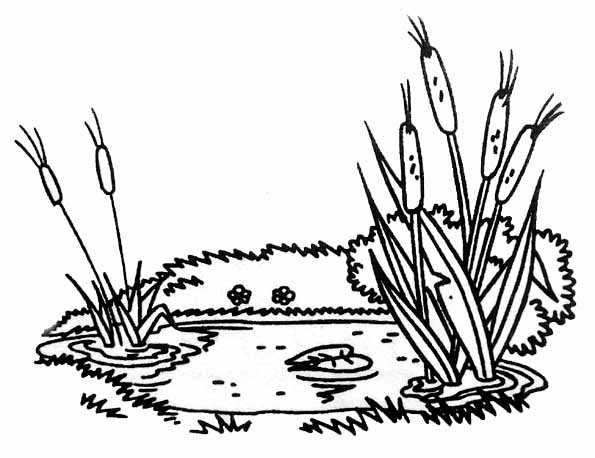 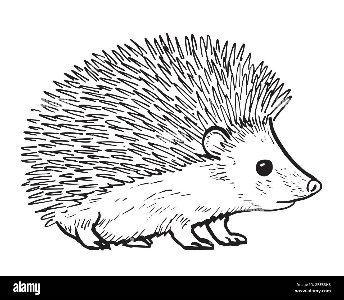 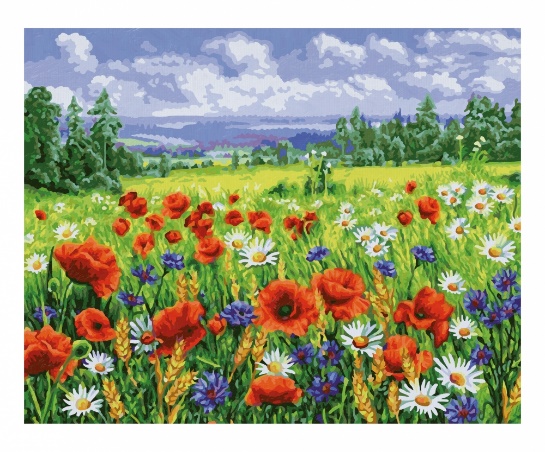 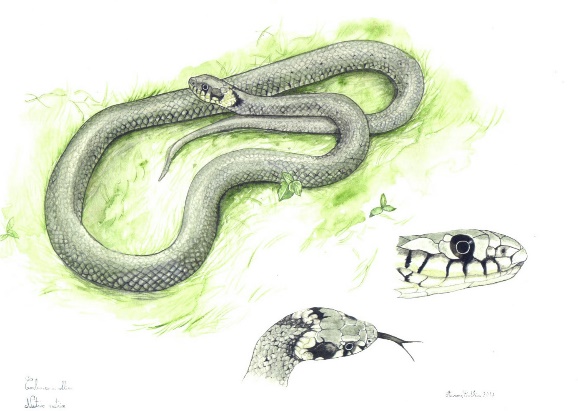 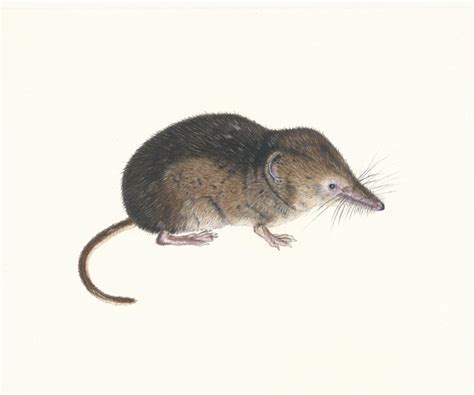 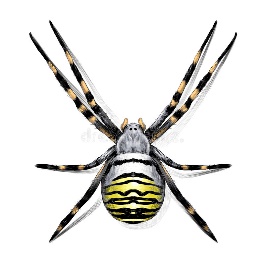 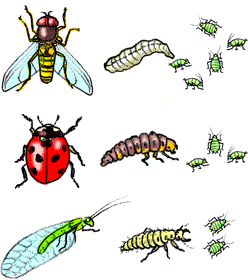 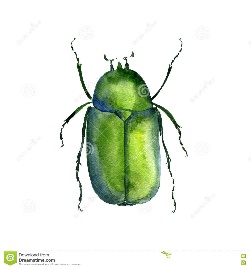 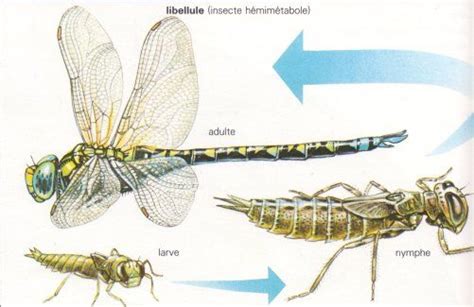 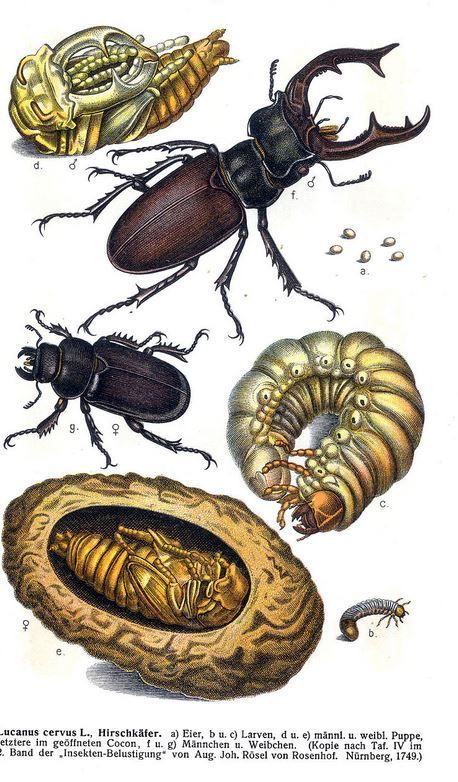 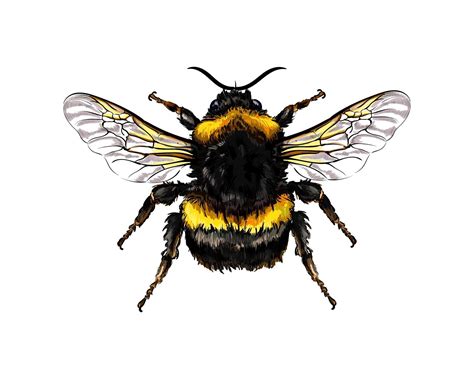 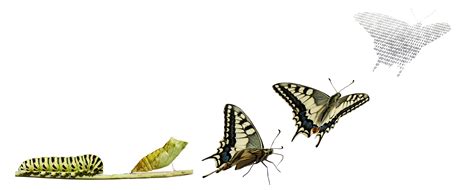 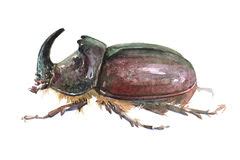 